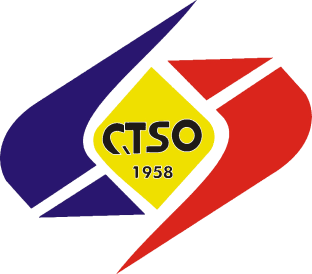  ÇORLU TSOİSPANYA (MADRİD&BARSELONA) FUAR ZİYARETİTASLAK PROGRAMI15-19 EKİM 201515 EKİM 2015, PERŞEMBEÇORLU’DA HAZIR BULUNACAK OTOBÜSLERLE ATATÜRK HAVALİMANINA HAREKET(TERCİHEN) SABAH EN ERKEN UÇUŞMADRİD’ E VARIŞIN ARDINDAN OTOBÜSLERLE  PANORAMİK ŞEHİR TURUOTELE YERLEŞMEİLK  GECE YEREL YEMEK ORGANİZASYONU (KATILIMCILARIN OTOBÜS İLE RESTAURANTA ULAŞIMI)YEMEK SONRASI OTOBÜSLER İLE OTELE DÖNÜŞ16 EKİM 2015, CUMAOTELDE ALINACAK KAHVALTININ ARDINDAN SABAH OTOBÜSLERLE  FUAR ZİYARETİ“OFITEC-Office Furniture Trade Show” Ofis Mobilyaları Fuarı FUAR ZİYARETİ ARDINDAN OTOBÜSLERLE OTELE DÖNÜŞÖĞLEDEN SONRA KONSOLOSLUK  / TİCARET ATAŞESİ  ZİYARETİAKŞAM SERBEST ZAMAN17 EKİM 2015, CUMARTESİOTELDE ALINACAK KAHVALTI ARDINDAN OTOBÜSLERLE TREN İSTANSYONUNA GİDİŞ VE  HIZLI TREN İLE BARSELONA’YA GEÇİŞTREN SONRASI OTOBÜSLERLE PANORAMİK ŞEHİR TURUOTELE YERLEŞMESERBEST ZAMAN 18 EKİM 2015, PAZAROTELDE ALINACAK KAHVALTININ ARDINDAN SABAH OTOBÜSLERLE FUAR ZİYARETİ“Hostelco” Restoran ve Otel Mobilya, Ekipman ve Mefruşatı  FuarıFUAR ZİYARETİ ARDINDAN OTOBÜSLERLE OTELE DÖNÜŞÖĞLEDEN SONRA SERBEST ZAMAN19 EKİM 2015, PAZARTESİOTELDE ALINACAK SABAH KAHVALTISININ ARDINDAN OTOBÜSLERLE OTELDEN AYRILIŞ/ HAVAALANINA HAREKET (TERCİHEN) 14:00’DAN SONRA İLK UÇUŞLA İSTANBUL’A DÖNÜŞ KATILIMCILARIN OTOBÜS İLE ÇORLU’YA ULAŞIMI